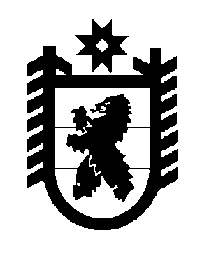 Российская Федерация Республика Карелия    ПРАВИТЕЛЬСТВО РЕСПУБЛИКИ КАРЕЛИЯРАСПОРЯЖЕНИЕ                                от  30 декабря 2014 года № 821р-Пг. Петрозаводск 1. Внести в приложение № 1 к распоряжению Правительства Республики Карелия от 25 сентября 2010 года № 417р-П следующие изменения:в пункте 6 слова «95 единиц»  и «18 единиц» заменить соответственно словами «93 единицы» и «20 единиц»;в последнем абзаце  цифры «1448» и «177»  заменить соответственно цифрами «1446» и «179».2. Отменить распоряжение Правительства Республики Карелия              от 16 сентября 2014 года № 594р-П.3. Пункт 1 настоящего распоряжения вступает в силу с 1 января 2015 года.           ГлаваРеспублики  Карелия                                                             А.П. Худилайнен